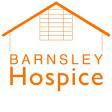 VOLUNTEER APPLICATION FORM1PERSONAL DETAILSPERSONAL DETAILSFull Name	TitleAddressPost CodeMobile No.	Land Line No.EmailFull Name	TitleAddressPost CodeMobile No.	Land Line No.EmailVOLUNTEERINGVOLUNTEERINGWhy do you want to be a volunteer at Barnsley Hospice?Why do you want to be a volunteer at Barnsley Hospice?What do you think you can offer Barnsley Hospice?What do you think you can offer Barnsley Hospice?What type of volunteer roles would you like to do?Please indicate any voluntary or other experience that you feel may be relevant to the post applied for (for example, community work)What type of volunteer roles would you like to do?Please indicate any voluntary or other experience that you feel may be relevant to the post applied for (for example, community work)How/where did you find out about volunteering at the Hospice? (Please tick)How/where did you find out about volunteering at the Hospice? (Please tick)Hospice connection Advertisement WebsiteVolunteer Action Bureau Called into HospiceFriend/Word of mouth Called into a shop Shop Window notice Hospice Newsletter Other (please state)Are you able to volunteer at short notice?Are you able to volunteer at short notice?What amount of time per week might you consider offering to volunteer?2 hours (  )	4 hours (  )	More than 4 hours (  )   Short term (  )  Long term (  ) Available between the hours of ……………………………………………………………..Which days might you be available?Monday (  )	Tuesday (  )	Wednesday (  ) Thursday (  )	Friday (  ) Saturday (  )	Sunday (  )What amount of time per week might you consider offering to volunteer?2 hours (  )	4 hours (  )	More than 4 hours (  )   Short term (  )  Long term (  ) Available between the hours of ……………………………………………………………..Which days might you be available?Monday (  )	Tuesday (  )	Wednesday (  ) Thursday (  )	Friday (  ) Saturday (  )	Sunday (  )CONFIDENTIALITYCONFIDENTIALITYAs part of the volunteer team you will be bound by the same codes of practice as the staff members. Therefore successful applicants will be required to sign a Confidentiality Statement.As part of the volunteer team you will be bound by the same codes of practice as the staff members. Therefore successful applicants will be required to sign a Confidentiality Statement.PREVIOUS EMPLOYMENT (most recent first) if applicablePREVIOUS EMPLOYMENT (most recent first) if applicablePREVIOUS EMPLOYMENT (most recent first) if applicablePREVIOUS EMPLOYMENT (most recent first) if applicablePREVIOUS EMPLOYMENT (most recent first) if applicableName and address of previous employers covering last 3 yearsPost HeldFromToReason for leaving (Must be stated)REFEREESREFEREESPlease give names and addresses of 2 referees (non family members) who have agreed to give an opinion of your character, ability and experience. Barnsley Hospice can accept employment or character based references. May we approach the referees before an offer is made?	Yes	NoPlease give names and addresses of 2 referees (non family members) who have agreed to give an opinion of your character, ability and experience. Barnsley Hospice can accept employment or character based references. May we approach the referees before an offer is made?	Yes	NoName:Job title (if applicable): Address:Post code: Tel no:E-mail:Relationship:Name:Job title (if applicable): Address:Post code: Tel no:E-mail:Relationship:Date requested:Date requested:Date of 2nd request:Date of 2nd request:NB We are trying to reduce costs by contacting referees via e-mail. Please ensure that the e-mail address (if available) is clearly printed and that referees know to check their e-mails.Please supply the above information in full in order to avoid any delay in processing your applicationNB We are trying to reduce costs by contacting referees via e-mail. Please ensure that the e-mail address (if available) is clearly printed and that referees know to check their e-mails.Please supply the above information in full in order to avoid any delay in processing your applicationDECLARATION – It is important that you read this section carefully before signing.DECLARATION – It is important that you read this section carefully before signing.I understand that my joining the volunteer team will be subject to the information on this Application form being complete and correct. Any false or misleading information, or any non-disclosure or omission of information on either form may invalidate my request to join the volunteer team at Barnsley Hospice.If I am successful in becoming a volunteer at Barnsley Hospice I agree to abide by the policies and procedures of the Hospice and I understand that I am expected to attend required Mandatory Training.In accordance with General Data Protection Regulation (Regulation (EU) 2016) (GDPR) I give permission for this personal information to be stored and processed for the purposes of volunteering and monitoring and for sensitive data to be stored. and processed in connection with equal opportunities, health and safety reasons and compliance with the requirements of national standards.I understand that my joining the volunteer team will be subject to the information on this Application form being complete and correct. Any false or misleading information, or any non-disclosure or omission of information on either form may invalidate my request to join the volunteer team at Barnsley Hospice.If I am successful in becoming a volunteer at Barnsley Hospice I agree to abide by the policies and procedures of the Hospice and I understand that I am expected to attend required Mandatory Training.In accordance with General Data Protection Regulation (Regulation (EU) 2016) (GDPR) I give permission for this personal information to be stored and processed for the purposes of volunteering and monitoring and for sensitive data to be stored. and processed in connection with equal opportunities, health and safety reasons and compliance with the requirements of national standards.DISCLAIMERDISCLAIMERVolunteering is a mutually beneficial arrangement, but it is not intended to give rise to contractual obligations on the part of either the Hospice or the volunteer.Signature of applicant	DateVolunteering is a mutually beneficial arrangement, but it is not intended to give rise to contractual obligations on the part of either the Hospice or the volunteer.Signature of applicant	DateIf you require any assistance in completing this form please contact our Volunteer Services at:-01226 244244 Ext. 233 Email- volunteering@barnsley-hospice.org Please return the completed form to: Private and Confidential, Volunteer & HR Coordinator, Barnsley Hospice, Church Street, Gawber, BARNSLEY, S75 2RLCharity No:  7005862If you require any assistance in completing this form please contact our Volunteer Services at:-01226 244244 Ext. 233 Email- volunteering@barnsley-hospice.org Please return the completed form to: Private and Confidential, Volunteer & HR Coordinator, Barnsley Hospice, Church Street, Gawber, BARNSLEY, S75 2RLCharity No:  7005862